3GPP TSG SA WG5 Meeting 136-e		Tdoc S5-212193electronic meeting, online, 1-9 March 2021Title:	LS on network sharing with multiple SSBs in a carrierResponse to:	-Release:	Rel-17Work Item:	Management Aspects of 5G Network Sharing, MANSSource:	SA5#136-eTo:	RAN2, RAN3Cc:	Contact person:	zhu.weihong@zte.com.cnSend any reply LS to:	3GPP Liaisons Coordinator, mailto:3GPPLiaison@etsi.orgAttachments:	1	Overall descriptionSA5 is working on the Rel-17 WI “Management Aspects of 5G Network Sharing (MANS)”. During the discussion, the companies have different opinions on whether the feature multiple SSBs in a carrier can be used to support NG-RAN sharing. SA5 notices that the feature multiple SSBs in a carrier is described in TS 38.300, clause 5.2.4 and Annex B.2, however, no description is provided as to whether this feature can be used to support NG-RAN sharing or not.SA5 would like to ask RAN2 and RAN3 to clarify the following questions.Is there any constraint for the feature multiple SSBs in a carrier to support NG-RAN sharing (i.e. the cell associated to different SSBs can be used by different operators)?Is the NG-RAN sharing deployment example depicted in the figure below a valid application of multiple SSBs in a carrier feature?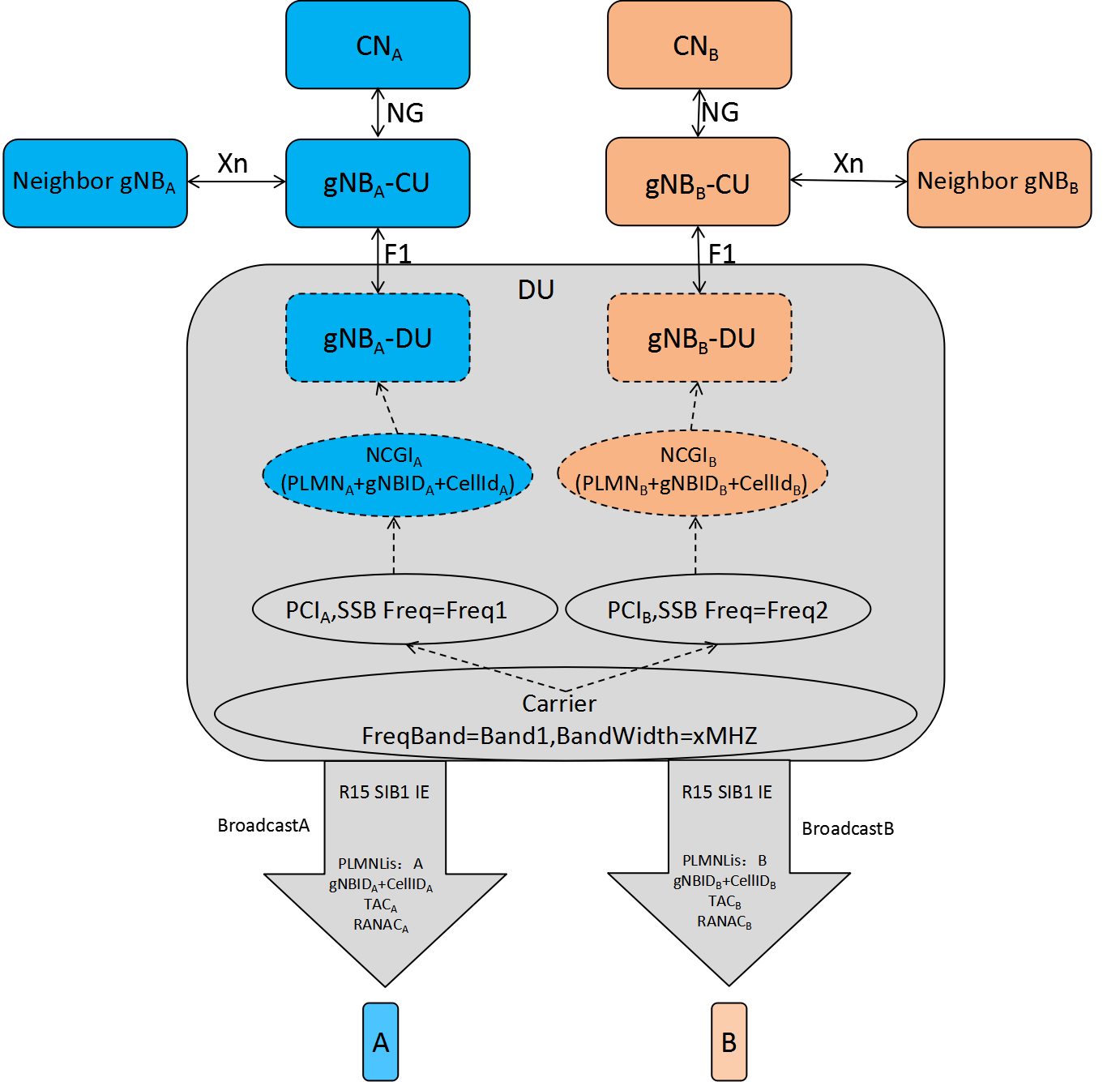 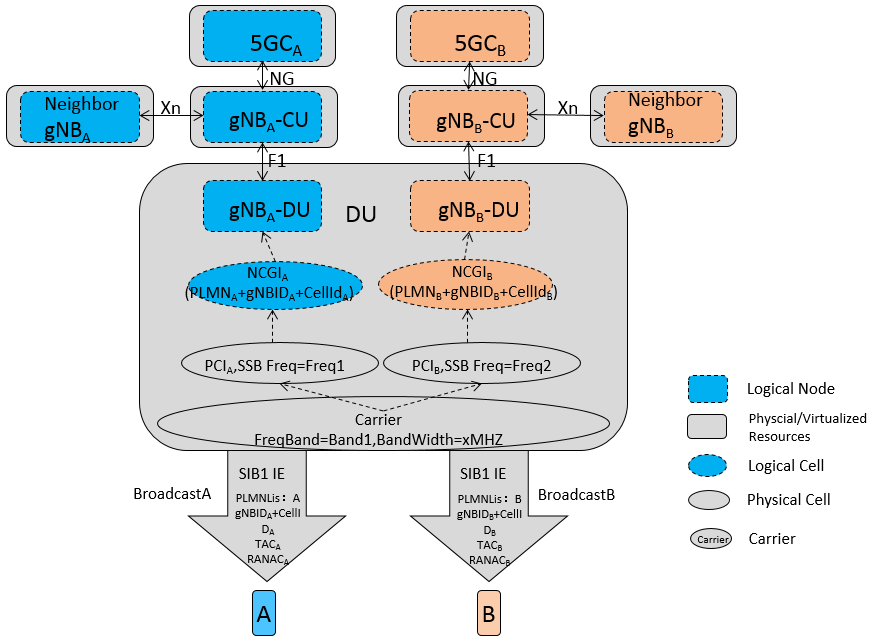 Note: In the figure, gNBA-DU and gNBB-DU represent the logical DUs which share one physical DU.2	ActionsTo RAN2, RAN3: ACTION: 	SA5 would like to ask RAN2 and RAN3 to clarify the abovementioned questions. 3	Dates of next TSG SA WG 5 meetingsSA5#136-e	1st March 2021 - 10th March 2021	electronic meetingSA5#137-e	10th - 19th May 2021		electronic meeting